
Stock Subscription Agreement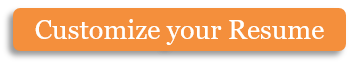 The undersigned agree to the purchase of stocks in the company , located at , hereby known as The Company. , located at , hereby known as The Purchaser, agree to the purchase of  shares in the Company at the initial cost of $ per share.The Company agrees to the purchase of this, a % shareholding. The Purchaser agrees to the purchase of this, a % shareholding.The undersigned agree to the following conditions of this :The Purchaser shall pay $ for the purchase of  shares at $ per share. The payment is to be made to  by the date of  in the month of , in the year . The payment is to be made to the bank , located at , with the account number of  and the routing number of . The payment is to be made by  by the above-stated date.The Company acknowledges the % shareholding as a commitment to further financial support. The Purchaser acknowledges the following expectations pertaining to a % shareholding: Voting on company policy, cooperation with the Company’s Board of Directors, conditional communication with the Company’s chief executive officer and chief financial officer.The Purchaser, by signing below, acknowledges that the Company is purchasing these stocks of their own free will. The Purchaser and The Company fully understand the risks and losses associated with the purchasing of stocks and shares of any company. The closing of the stock shall be permitted at any time after the initial purchase. The closing price of the stock will be a minimum of $ per share or as determined by the market price of the stock.The undersigned agree to all of the above-mentioned terms and conditions of this agreement.:::Copyright information - Please read© This Free Microsoft Office Template is the copyright of Hloom.com. You can download and modify this template for your own personal use. You can (and should!) remove this copyright notice (click here to see how) before customizing the template.You may not distribute or resell this template, or its derivatives, and you may not make it available on other websites without our prior permission. All sharing of this template must be done using a link to http://www.hloom.com/. For any questions relating to the use of this template please email us - info@hloom.comRepresentative Name:Representative Name:Representative Name:Representative Name:Title:Email:Date of Birth:Date of Birth:Date of Birth:Telephone:Fax:Address:Address:Representative Signature:Representative Signature:Representative Signature:Representative Signature:Representative Signature:Date:Representative Name:Representative Name:Representative Name:Representative Name:Title:Email:Date of Birth:Date of Birth:Date of Birth:Telephone:Fax:Address:Address:Representative Signature:Representative Signature:Representative Signature:Representative Signature:Representative Signature:Date:Witness Name:Witness Name:Witness Name:Witness Name:Title:Email:Date of Birth:Date of Birth:Date of Birth:Telephone:Fax:Address:Address:Witness Signature:Witness Signature:Witness Signature:Witness Signature:Date: